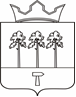 СОВЕТ ДЕПУТАТОВ НОЖОВСКОГО СЕЛЬСКОГО ПОСЕЛЕНИЯ        РЕШЕНИЕ   Об утверждении плана работы депутатской комиссии Совета депутатов по бюджету, налогам и социальной политикена 2016 год  Совет депутатов Ножовского сельского поселения РЕШАЕТ:  1.Утвердить план работы постоянно действующей депутатской комиссии Совета депутатов по бюджету, налогам и социальной политике на 2016 год2.Обнародовать (опубликовать) настоящее решение в порядке, установленном Уставом Ножовского сельского поселения.Глава Ножовскогосельского поселения:                                                                         Г.В.Пахольченко Утвержденрешением Совета депутатовот 31.03.2016   № 192План работы депутатской комиссии Совета депутатовпо бюджету, налогам и социальной политике на 2016 год.№ п/п                                                                              МероприятияСрок исполнения Ответственный12341.2.3.4.5.6.7.8.9.10.Рассмотрение и утверждение плана работы бюджетной комиссии Рассмотрение отчета главы сельского поселения – Председателя Совета депутатовРассмотрение бюджета (первое и второе чтение) на 2017 год и плановый период 2018-2019 годов.Рассмотрение исполнения бюджета за 2015 год и первый квартал 2016гПроведение работы по выявлению доходов бюджета и усилению режима экономии при расходовании бюджетных средств                                                           Заслушать ответственного, осуществляющего контроль за уплатой налогов физическими и юридическими лицами.Заслушивание и обсуждение информации о ходе реализации целевых программ в 2016 году                                                                                                                                                                                      Рассмотрение плана по благоустройству населенных пунктов поселения на 2016 гОрганизация летней оздоровительной работы с детьми и подростками на территории поселения.Рассмотрение выполнения плана по благоустройству на 2016 годмартмартНоябрь, декабрьмайЕжеквартальноЕжеквартально 4 кварталАпрельапрель           ежемесячноПредседатель комиссииПредседатель комиссииПредседатель комиссииПредседатель комиссииПредседатель комиссииПредседатель комиссииПредседатель комиссииРазработчики программ  Председатель комиссииПредседатель комиссииПредседатель комиссии11.12.13.14.Проверка правильности оформления решений и протоколов Совета депутатов и другой документации.Контроль и анализ посещения депутатами заседаний Совета депутатов.Информация о работе депутатов в избирательных округах.Анализ периодичности отчетов депутатов перед избирателями.ПостоянноПостоянноежеквартально1 раз в годПредседатель комиссииПредседатель комиссииПредседатель комиссииПредседатель комиссии